Name of Journal: World Journal of OrthopedicsManuscript NO: 80828Manuscript Type: MINIREVIEWSImplications of obesity in patients with foot and ankle pathologyUbillus HA et al. Obesity implications in foot and ankle surgeryHugo A Ubillus, Alan P Samsonov, Mohammad T Azam, Megan P Forney, Thelma R Jimenez Mosquea, Raymond J WallsHugo A Ubillus, Alan P Samsonov, Mohammad T Azam, Thelma R Jimenez Mosquea, Raymond J Walls, Department of Orthopedic Surgery, NYU Langone Health, New York City, NY 10002, United StatesMegan P Forney, Department of Surgery, University of Cincinnati, Cincinnati, OH 45267, United StatesAuthor contributions: All authors equally contributed to this paper with conception and design of the study, literature review and analysis; drafting, critical revision and editing; and approval of the final version.Corresponding author: Raymond J Walls, FRCS, MBChB, MD, Assistant Professor, Doctor, Staff Physician, Department of Orthopedic Surgery, NYU Langone Health, 171 Delancey Street, New York City, NY 10002, United States. raymond.walls@nyulangone.orgReceived: November 8, 2022Revised: January 5, 2023Accepted: March 20, 2023Published online: May 18, 2023AbstractObesity is a growing problem defined as a body mass index of greater than 30 kg/m2. It is predicted that by 2030, 48.9% of adults will be classified as obese which expands surgical risk factors to a broad population while increasing healthcare costs at the same time in different socioeconomic groups. This specific population has been widely studied in multiple surgical fields and published studies have shown the implications in each of these fields. The impact of obesity on orthopedic surgical outcomes has been previously reported in several total hip and knee arthroscopy studies, with evidence indicating that obesity is strongly associated with an increased risk of post operative complications together with higher revision rates. In line with increasing interest on the impact of obesity in orthopedics, there has been a similar output of publications in the foot and ankle literature. This review article evaluates several foot and ankle pathologies, their risk factors associated with obesity and subsequent management. It provides an updated, comprehensive analysis of the effects of obesity on foot and ankle surgical outcomes, with the ultimate aim of educating both surgeons and allied health professionals about the risks, benefits, and modifiable factors of operating on obese patients.Key Words: Obesity; Foot and ankle surgery; Ankle fracture; Total ankle replacement; Achilles tendinopathy; Hallux valgus©The Author(s) 2023. Published by Baishideng Publishing Group Inc. All rights reserved. Citation: Ubillus HA, Samsonov AP, Azam MT, Forney MP, Jimenez Mosquea TR, Walls RJ. Implications of obesity in patients with foot and ankle pathology. World J Orthop 2023; 14(5): 294-301URL: https://www.wjgnet.com/2218-5836/full/v14/i5/294.htmDOI: https://dx.doi.org/10.5312/wjo.v14.i5.294Core Tip: Obesity is a growing population. The impact of this is also reflected in fields such as Orthopedic Surgery including foot and ankle. Mobility is determinant in every aspect of life and in the obese population it reflects a greater challenge when addressing pathologies affecting the foot and ankle. Multiple factors can affect the outcomes of surgical treatments in this population and we believe that a greater understanding is needed to be prepared to treat these patients while trying to reduce the further complications that they face.INTRODUCTIONObesity is a growing problem; it is predicted that by 2030, 48.9% of adults in the United States will be classified as obese[1] (Table 1). Causes of obesity are multifactorial, ranging from increasingly sedentary lifestyles, lower socioeconomic groups, as well as several genetic factors[1]. Obesity also contributes to healthcare costs, with an estimated $150 billion spent on direct impact costs per year in the United States[2]. Obese individuals have been found to have medical costs that are approximately 30% greater than their normal weight peers[3]. Worldwide costs of obesity continue to increase with an estimated two trillion dollars per year, or approximately 2.5% of the global Gross Domestic Product in 2014, spent solely on obesity related costs[4]. Obesity is defined as a body mass index (BMI) greater than 30 kg/m2[1]. The importance of this lies in the physiologic changes of obesity presented by patients, both metabolic and biomechanical. Metabolically, hypertrophic adipocytes and adipose tissue-resident immune cells release increased levels of adipokines and lipokines, creating a chronic inflammatory state that exacerbates cardiovascular disease and insulin resistance, both of which adversely affect bone metabolism[5]. It has been shown that obese subjects who have one or two additional risk factors, like smoking and sedentarism, their risk of developing diabetes increases by nine times[5]. Bone mineral density is compromised in obese people by two mechanisms[6]. Firstly, increased levels of chemerin, an adipokine, correlates with an increased osteoporotic fracture risk[7]. Secondly, increased receptor activator of nuclear factor-kB (RANK)/RANK Ligand activity results in increased bone resorption by inducing increased osteoclast activity[8]. Forward progression forces are essential for normal gait. In obese subjects, energy usages tend to be lower in the anteroposterior plane and higher in the mediolateral plane indicating lower energy efficiency[9,10]. Other factors associated with abnormal gait include quadriceps weakening, knee osteoarthritis, poor balance, increased risk of falls, and skin irritation from poor shoe fit secondary to increased foot width and acquired flatfoot deformity[11–13]. Tibiotalar joints experience forces up to 5 times the body weight during the stance phase which is greater in an obese person[14,15]. With this knowledge in mind, it is no coincidence that there is an increased incidence of foot pain and higher rates of tendinitis, plantar fasciitis, and osteoarthritis in obese individuals[16–19].Pre-operative weight loss seems the obvious solution for improving surgical outcomes. However, weight loss is difficult to achieve and to maintain[20,21]. Patients with foot and ankle pathologies often report pain as a limiting factor for successful weight loss. These patients have a higher risk of unsuccessful conservative treatment in conditions including Achilles’ tendinopathy, plantar fasciitis and posterior tibial tendon dysfunction[22]. This leads to the belief that surgery will eliminate pain and finally allow them to lose weight as reported by MacMahon et al[23] where > 66% of obese patients had higher expectations than their surgeons, prior to surgical intervention[23]. The impact of obesity in orthopedic surgical outcomes has been extensively reported in total hip and knee arthroplasty studies, with strong evidence that obesity is highly associated with increased peri-operative complications and higher revision rates[22,24–26]. A frequent complication present in this type of patients are wound complications which occur 3 times more often in obese individuals as shown in the literature[24]. In recent years, there has been more literature evaluating the implications of obesity in foot and ankle surgery[27]. This review will provide an updated, comprehensive analysis of the effects of obesity on foot and ankle surgical outcomes, provide insight into outcomes obese patients may expect from their surgeries, and highlight risks, benefits, and modifiable factors when operating on this cohort.IMPLICATIONS IN FOOT AND ANKLE SURGERYAnkle fracturesA positive relationship between obesity and ankle fractures has been found in both men and women[28–31]. Compared with normal weight women, obese women have a three-fold increased risk of sustaining an ankle fracture after a fall[29].Obesity has a direct correlation to ankle fractures in part due to altered gait changes as outlined above[32,33]. Mechanical loading is also affected in the obese population. Goodloe et al[34] found that after ankle fractures, obese patients have a significantly greater risk of needing repair of the syndesmosis[34]. They demonstrated an increased risk of 4.2% for each point increase in BMI for malleolar fractures, 3% for bi-malleolar fractures, and 3.4% for tri-malleolar fractures[29]. They proposed a biomechanical explanation where increased weight generates greater torque contributing to an increased risk of a more complex injury.A greater risk of surgical site infections (SSIs) after open reduction internal fixation (ORIF) is a concern in obese patients. Specifically, Richardson et al[35] reported the greatest risk factors for SSIs were a BMI over 40 kg/m2 [odds ratio (OR): 2.23, P < 0.0001] and the presence of peripheral vascular disease (OR: 2.16, P < 0.0001)[35]. Stavem et al[36] reported increasing BMI was associated with increased rates of venous thromboembolism (VTE) within 6 mo of ORIF for closed ankle fractures [OR: 1.15 per kg/m2, 95% confidence interval (CI): 1.07-1.24, P < 0.001]. These complications arise from the fact that obese patients are at a constant inflammatory and immunosuppressed state[37,38].Osteochondral lesionsOsteochondral lesions (OCLs) of the talus occur in approximately 70% of patients with an ankle sprain or fracture[37]. Frequently, a BMI greater than 25 kg/m2 is associated with negative clinical outcomes[39].Mardani-Kivi et al[14] performed a study of 26 obese patients and 10 nonobese patients evaluating the success of arthroscopic treatment of anterior ankle impingement in these groups. Patients underwent American Orthopaedic Foot and Ankle Society (AOFAS) scores at 6- and 12-mo follow-up demonstrating no difference in clinical outcomes. However obese patients were found to have a greater proportion of chondral lesions, when compared with normal weight subjects (58% vs 30% respectively)[40]. Ankle arthroscopy is more technically demanding in obese patients with significantly longer operative times[41]. This itself may be a risk factor for wound complications post-operatively, however further study is required.Usuelli et al[42] studied arthroscopic autologous matrix-induced chondrogenesis for talar OCLs and found that overweight patients were more likely to have larger lesions based on preoperative magnetic resonance imaging scans. Despite this, they had similar clinical improvements and functional outcomes compared with normal weight patients. Koh et al[41] retrospectively evaluated 252 patients who underwent arthroscopic treatment for OCLs of the talus and found that a BMI > 25 kg/m2 was not associated with worse post-operative and clinical outcomes when compared to non-overweight patients[43]. In contrast, a prospective study by Chuckpaiwong et al[44] investigating the relationship between lesion size and microfracture for OCLs found that higher BMI was a significant predictor of a negative outcome[44]. Younger patients with a shorter duration of symptoms and a lower BMI had better outcomes than older patients with a higher BMI and a more chronic symptomatic course[44].Total ankle replacementTotal ankle replacement (TAR) surgery is increasingly performed for end stage arthritis to reduce pain and improve function and mobility to these patients. Obesity is important when considering TAR. These patients induce greater stress on prosthetic joints which may cause premature failure and subsequent surgery[45]. Werner et al[46] analyzed 5361 TAR procedures for end-stage arthritis and found obese patients had significantly more major and minor complications at 90 d post-surgery including infection and VET[46]. Comorbidity were more prevalent in the obese cohort compared to the nonobese cohort (P < 0.0001)[46]. While these may explain the higher complication rate and revision in obese patients following total ankle arthroplasty, multivariate regression analysis was not performed to determine if any of them were confounding variables.Implant failure at mid and long-term follow up has been reported by Schipper et al[47]. Their study showed that a BMI 30 kg/m2 was associated with a higher probability of implant failure (OR: 2.8, 95%CI: 1.04-7.53, P = 0.04), revision, and a significant decrease of 5-year survivorship when compared to nonobese patients (adjusted hazard ratio 3.73, 95%CI: 1.05-10.43, P = 0.04)[47].Gross et al[48] carried out a prospective study of 455 primary TARs with a minimum follow-up of 2 years and reported no difference in complication, infection, or failure rates between obese and non-obese groups. While obese patients had high post-operative satisfaction and statistically significant improved clinical outcomes, they were all lower than their normal weight counterparts[48].Ankle arthrodesisAnkle arthrodesis remains the primary surgical approach in end-stage arthritis for many patients[49]. Using the United States Medicare database, Kamalapathy et al[50] evaluated the relationship between obesity, postoperative complications and hospital utilization following ankle arthrodesis[50]. They identified 5540 patients with normal BMI, 1108 patients who were obese and 1108 patients who were morbidly obese. Morbid obesity was associated with a statistically significant increased risk for acute kidney injury, urinary tract infection, VTE, readmission, and minor complications. Morbidly obese patients’ length of stay was on average 2 d longer, and total hospital charge also correlated with increasing BMI, averaging $34335 more for morbidly obese and $28942 for obese patients compared to their normal weight counterparts[50].Likewise, Werner et al[46] analyzed 17688 patients who underwent ankle arthrodesis and found that obesity was associated with a significant increase of thromboembolic events, infection and revision surgery[46]. Similar to TAR, complications can be related to additional medical comorbidities, intra operative factors and larger tissue envelopes[46]. Adult acquired flatfoot deformityObesity is a known risk factor for developing adult acquired flatfoot deformity (AAFD). The main stabilizer of the longitudinal medial arch is the posterior tibial tendon which, in obese patients, sustains greater axial load leading to insufficiency and finally collapse.Soukup et al[51] performed a retrospective study comparing the outcomes of normal weight, overweight, and obese patients following AAFD reconstruction to treat stage II adult acquired flatfoot[51]. They identified 44 normal weight, 39 overweight and 44 obese patients with a mean follow up of 2.9 years. Obese patients reported more severe symptoms pre-operatively, but had similar clinical and radiological outcomes in the short-term when compared to the other two groups. They suggest that obese patients are still candidates for reconstruction with comparable short-term outcomes, but recognized that longer follow up and larger patient cohorts are needed to evaluate mid-term and long-term outcomes[51]. Fuhrmann et al[52] performed a retrospective analysis looking at clinical and radiological outcomes of hindfoot arthrodesis in patients with and without a flatfoot deformity showing that increased weight and BMI were predictors of recurrent deformity[52]. They suggested that when performing Stage 2 flat-foot deformity correction in obese patients, tissue reconstruction and corrective osteotomies should be augmented with a subtalar fusion, to enhance hindfoot stability[52].Achilles tendinopathy Achilles tendinopathy is a common condition associated with age greater than 50 years, male sex, increased BMI and lower extremity deformities[53]. Macchi et al[54] performed a meta-analysis of 22 studies comprising 18814 patients, 4010 of whom were obese (BMI ≥ 30 kg/m2). They found that obese patients had increased rates of Achilles tendinopathy but not increased rates of rupture[54].Some of the most common complications of Achilles tendon surgery are wound dehiscence and wound infection[53–55]. Dombrowski et al[55] identified that in a population of 24269 primary Achilles tendon repairs, there was a significantly increased rate of SSI if a medical comorbidity was present at the time of surgery compared to those without a comorbidity (17.96% vs 5.96%, P < 0.0001)[55]. Patients with diabetes and vascular complications had the highest SSI rate (OR: 7.85, 95%CI: 6.25-9.86, P < 0.001), followed by obesity (OR: 3.2, 95%CI: 2.9–3.6, P < 0.001)[55,56]. Bruggeman et al[53] also showed that patients with one or more risk factors had a greater rate of wound complications than patients without risk factors (P < 0.0001)[53].Hallux surgeryDufour et al[18] examined the association between obesity and foot problems in older adults and found that both men and women had an increased risk of morbidity with increasing BMI. Interestingly, severely obese women were less likely to develop hallux valgus (HV)[18]. Frey and Zamora[57] also identified that normal weight people had an increased likelihood of HV[57]. We suspect that shoe wear options in patients with large feet may have a wide toe-box and thus help prevent the development of HV.Chen et al[58] found a 7-fold increase of re-operation in obese patients due to rates of non-union[58]. They proposed that fat-derived adipokines resulted in poor bone healing[58]. While obese patients had a poorer preoperative AOFAS Hallux Metatarsophalangeal-Interphalangeal scores, they were able to achieve functional outcome scores comparable to those of patients of normal weight, suggesting that obese patients can experience a greater improvement in function after HV surgery[58].Percutaneous HV procedures have found no difference in complication or reoperation rates between normal weight and obese adults after surgery[59]. This may be due to the fact that surgeries on the forefoot are typically shorter, usually performed under regional anesthesia, and can allow for partial weight bearing operatively.At present, it is unclear if BMI has an adverse effect in HV surgery. Although some studies suggest higher reoperation rates, and others state no correlation[60], most authors agree that while it is important to warn obese patients of the significantly higher risk of repeated surgery, these patients should not be excluded from undergoing HV surgery[58], and in most scenarios BMI should not influence prognosis[61].LIMITATIONSObesity cannot be seen as an isolated risk factor for surgical procedures. Various clinical diseases arise from obesity and a better stratification of individuals should be contemplated when designing clinical studies to reach more significant clinical results according to each risk factor that englobes obesity. Large prospective studies are an urge in the field to identify associated risk factors and accurately stratify patients. This would enable choosing management adequately, including appropriate selection for surgery, in order to optimise the clinical outcomes.CONCLUSIONObesity significantly increases the risk of post-operative complications for many foot and ankle surgical procedures. However, these patients should not be excluded from undergoing surgery as improved functional outcomes can be achieved, relieving suffering for many patients. A multi-disciplinary pre-operative approach including different specialties should be considered to address the possible clinical implications such as wound infections, cardiovascular events and delayed functional recovery after these procedures. This way, risks can be reduced by preparing patients in the best way before a surgical procedure.Future steps are necessary regarding better quality of evidence studies to examine how obesity and associated complications may contribute to unwanted surgical outcomes and how these risks can be managed.REFERENCES1 Zamora-Kapoor A, Sinclair K, Nelson L, Lee H, Buchwald D. Obesity risk factors in American Indians and Alaska Natives: a systematic review. Public Health 2019; 174: 85-96 [PMID: 31326761 DOI: 10.1016/j.puhe.2019.05.021]2 Ward ZJ, Bleich SN, Cradock AL, Barrett JL, Giles CM, Flax C, Long MW, Gortmaker SL. Projected U.S. State-Level Prevalence of Adult Obesity and Severe Obesity. N Engl J Med 2019; 381: 2440-2450 [PMID: 31851800 DOI: 10.1056/NEJMsa1909301]3 Kim DD, Basu A. Estimating the Medical Care Costs of Obesity in the United States: Systematic Review, Meta-Analysis, and Empirical Analysis. Value Health 2016; 19: 602-613 [PMID: 27565277 DOI: 10.1016/j.jval.2016.02.008]4 Withrow D, Alter DA. The economic burden of obesity worldwide: a systematic review of the direct costs of obesity. Obes Rev 2011; 12: 131-141 [PMID: 20122135 DOI: 10.1111/j.1467-789X.2009.00712.x]5 Tremmel M, Gerdtham UG, Nilsson PM, Saha S. Economic Burden of Obesity: A Systematic Literature Review. Int J Environ Res Public Health 2017; 14 [PMID: 28422077 DOI: 10.3390/ijerph14040435]6 Kirk B, Feehan J, Lombardi G, Duque G. Muscle, Bone, and Fat Crosstalk: the Biological Role of Myokines, Osteokines, and Adipokines. Curr Osteoporos Rep 2020; 18: 388-400 [PMID: 32529456 DOI: 10.1007/s11914-020-00599-y]7 Kadric L, Zylla S, Nauck M, Völzke H, Friedrich N, Hannemann A. Associations Between Plasma Chemerin Concentrations and Bone Quality in Adults From the General Population. Endocrinology 2018; 159: 2378-2385 [PMID: 29701774 DOI: 10.1210/en.2018-00157]8 Cao JJ. Effects of obesity on bone metabolism. J Orthop Surg Res 2011; 6: 30 [PMID: 21676245 DOI: 10.1186/1749-799X-6-30]9 Caderby T, Caron N, Verkindt C, Bonazzi B, Dalleau G, Peyrot N. Obesity-related alterations in anticipatory postural mechanisms associated with gait initiation. Exp Brain Res 2020; 238: 2557-2567 [PMID: 32876708 DOI: 10.1007/s00221-020-05914-8]10 Meng H, O'Connor DP, Lee BC, Layne CS, Gorniak SL. Alterations in over-ground walking patterns in obese and overweight adults. Gait Posture 2017; 53: 145-150 [PMID: 28157576 DOI: 10.1016/j.gaitpost.2017.01.019]11 Vakula MN, Fisher KL, Garcia SA, Holmes SC, Post BK, Costa PB, Pamukoff DN. Quadriceps Impairment Is Associated with Gait Mechanics in Young Adults with Obesity. Med Sci Sports Exerc 2019; 51: 951-961 [PMID: 30629047 DOI: 10.1249/MSS.0000000000001891]12 Jankowicz-Szymańska A, Wódka K, Kołpa M, Mikołajczyk E. Foot longitudinal arches in obese, overweight and normal weight females who differ in age. Homo 2018; 69: 37-42 [PMID: 29709300 DOI: 10.1016/j.jchb.2018.03.001]13 Price C, Nester C. Foot dimensions and morphology in healthy weight, overweight and obese males. Clin Biomech (Bristol, Avon) 2016; 37: 125-130 [PMID: 27439025 DOI: 10.1016/j.clinbiomech.2016.07.003]14 Mardani-Kivi M, Mirbolook A, Karimi Mobarakeh M, Khajeh Jahromi S, Hassanzadeh R. Effect of obesity on arthroscopic treatment of anterolateral impingement syndrome of the ankle. J Foot Ankle Surg 2015; 54: 13-16 [PMID: 25441284 DOI: 10.1053/j.jfas.2014.09.005]15 Brockett CL, Chapman GJ. Biomechanics of the ankle. Orthop Trauma 2016; 30: 232-238 [PMID: 27594929 DOI: 10.1016/j.mporth.2016.04.015]16 Mickle KJ, Steele JR. Obese older adults suffer foot pain and foot-related functional limitation. Gait Posture 2015; 42: 442-447 [PMID: 26260010 DOI: 10.1016/j.gaitpost.2015.07.013]17 Walsh TP, Butterworth PA, Urquhart DM, Cicuttini FM, Landorf KB, Wluka AE, Michael Shanahan E, Menz HB. Increase in body weight over a two-year period is associated with an increase in midfoot pressure and foot pain. J Foot Ankle Res 2017; 10: 31 [PMID: 28770005 DOI: 10.1186/s13047-017-0214-5]18 Dufour AB, Losina E, Menz HB, LaValley MP, Hannan MT. Obesity, foot pain and foot disorders in older men and women. Obes Res Clin Pract 2017; 11: 445-453 [PMID: 27887922 DOI: 10.1016/j.orcp.2016.11.001]19 Butterworth PA, Landorf KB, Smith SE, Menz HB. The association between body mass index and musculoskeletal foot disorders: a systematic review. Obes Rev 2012; 13: 630-642 [PMID: 22498495 DOI: 10.1111/j.1467-789X.2012.00996.x]20 Mishali M, Kisner M. Psycho-behavioral Factors Related to Weight Regain After Bariatric Surgery. Obes Surg 2022; 32: 3041-3046 [PMID: 35819696 DOI: 10.1007/s11695-022-06195-6]21 Kinsey AW, Phillips J, Desmond R, Gowey M, Jones C, Ard J, Clark JM, Lewis CE, Dutton GR. Factors Associated with Weight Loss Maintenance and Weight Regain Among African American and White Adults Initially Successful at Weight Loss. J Racial Ethn Health Disparities 2022; 9: 546-565 [PMID: 33544328 DOI: 10.1007/s40615-021-00985-x]22 Liu W, Wahafu T, Cheng M, Cheng T, Zhang Y, Zhang X. The influence of obesity on primary total hip arthroplasty outcomes: A meta-analysis of prospective cohort studies. Orthop Traumatol Surg Res 2015; 101: 289-296 [PMID: 25817907 DOI: 10.1016/j.otsr.2015.01.011]23 MacMahon A, Cody EA, Caolo K, Henry JK, Drakos MC, Demetracopoulos CA, Savenkov A, Ellis SJ. Comparison of Patients' and Surgeons' Expectations in Foot and Ankle Surgery. Foot Ankle Int 2020; 41: 1173-1180 [PMID: 32660274 DOI: 10.1177/1071100720936602]24 Haverkamp D, Klinkenbijl MN, Somford MP, Albers GH, van der Vis HM. Obesity in total hip arthroplasty--does it really matter? A meta-analysis. Acta Orthop 2011; 82: 417-422 [PMID: 21657972 DOI: 10.3109/17453674.2011.588859]25 Ploeger MM, Müller NH, Wirtz DC, Kohlhof H. [Obesity in Revision Total Knee Arthroplasty - a Systematic Review and Legal Assessment]. Z Orthop Unfall 2018; 156: 436-442 [PMID: 29669384 DOI: 10.1055/a-0590-5340]26 Chaudhry H, Ponnusamy K, Somerville L, McCalden RW, Marsh J, Vasarhelyi EM. Revision Rates and Functional Outcomes Among Severely, Morbidly, and Super-Obese Patients Following Primary Total Knee Arthroplasty: A Systematic Review and Meta-Analysis. JBJS Rev 2019; 7: e9 [PMID: 31365448 DOI: 10.2106/JBJS.RVW.18.00184]27 Stewart M. Obesity in Elective Foot and Ankle Surgery. Orthop Clin North Am 2018; 49: 371-379 [PMID: 29929719 DOI: 10.1016/j.ocl.2018.02.011]28 Court-Brown CM, Duckworth AD, Ralston S, McQueen MM. The relationship between obesity and fractures. Injury 2019; 50: 1423-1428 [PMID: 31256910 DOI: 10.1016/j.injury.2019.06.016]29 Armstrong ME, Cairns BJ, Banks E, Green J, Reeves GK, Beral V; Million Women Study Collaborators. Different effects of age, adiposity and physical activity on the risk of ankle, wrist and hip fractures in postmenopausal women. Bone 2012; 50: 1394-1400 [PMID: 22465850 DOI: 10.1016/j.bone.2012.03.014]30 Hjelle AM, Apalset EM, Gjertsen JE, Nilsen RM, Lober A, Tell GS, Mielnik PF. Associations of overweight, obesity and osteoporosis with ankle fractures. BMC Musculoskelet Disord 2021; 22: 723 [PMID: 34425796 DOI: 10.1186/s12891-021-04607-9]31 Rinonapoli G, Pace V, Ruggiero C, Ceccarini P, Bisaccia M, Meccariello L, Caraffa A. Obesity and Bone: A Complex Relationship. Int J Mol Sci 2021; 22 [PMID: 34948466 DOI: 10.3390/ijms222413662]32 Reeves CL, Shane AM, Vazales R. Current Concepts Regarding Total Ankle Replacement as a Viable Treatment Option for Advanced Ankle Arthritis: What You Need to Know. Clin Podiatr Med Surg 2017; 34: 515-527 [PMID: 28867057 DOI: 10.1016/j.cpm.2017.05.008]33 Deorio JK, Easley ME. Total ankle arthroplasty. Instr Course Lect 2008; 57: 383-413 [PMID: 18399599]34 Goodloe JB, Caughman AA, Traven SA, Gross CE, Slone HS. Obesity and risk for open reduction and internal fixation of syndesmotic injuries in the setting of concomitant ankle fractures. J Orthop 2021; 23: 83-87 [PMID: 33424190 DOI: 10.1016/j.jor.2020.12.026]35 Richardson NG, Swiggett SJ, Pasternack JB, Vakharia RM, Kang KK, Abdelgawad A. Comparison study of patient demographics and risk factors for surgical site infections following open reduction and internal fixation for lateral malleolar ankle fractures within the medicare population. Foot Ankle Surg 2021; 27: 879-883 [PMID: 33277173 DOI: 10.1016/j.fas.2020.11.008]36 Stavem K, Skjaker SA, Hoel H, Naumann MG, Sigurdsen U, Ghanima W, Utvåg SE. Risk factors for symptomatic venous thromboembolism following surgery for closed ankle fractures: A case-control study. Foot Ankle Surg 2020; 26: 681-686 [PMID: 31481323 DOI: 10.1016/j.fas.2019.08.006]37 Coates M, Shield A, Peterson GM, Hussain Z. Prophylactic Cefazolin Dosing in Obesity-a Systematic Review. Obes Surg 2022; 32: 3138-3149 [PMID: 35809198 DOI: 10.1007/s11695-022-06196-5]38 Cai W, Wang L, Wang W, Zhou T. Systematic review and meta-analysis of the risk factors of surgical site infection in patients with colorectal cancer. Transl Cancer Res 2022; 11: 857-871 [PMID: 35571649 DOI: 10.21037/tcr-22-627]39 Gianakos AL, Yasui Y, Hannon CP, Kennedy JG. Current management of talar osteochondral lesions. World J Orthop 2017; 8: 12-20 [PMID: 28144574 DOI: 10.5312/wjo.v8.i1.12]40 Becher C, Driessen A, Hess T, Longo UG, Maffulli N, Thermann H. Microfracture for chondral defects of the talus: maintenance of early results at midterm follow-up. Knee Surg Sports Traumatol Arthrosc 2010; 18: 656-663 [PMID: 20130840 DOI: 10.1007/s00167-009-1036-1]41 Koh DTS, Tan MWP, Zhan X, Li Z, Tay KS, Tan SM, Yeo NEM, Rikhraj Singh I. Association of Elevated Body Mass Index and Outcomes of Arthroscopic Treatment for Osteochondral Lesions of the Talus. Foot Ankle Orthop 2022; 7: 24730114221103263 [PMID: 35722174 DOI: 10.1177/24730114221103263]42 Usuelli FG, Maccario C, Ursino C, Serra N, D'Ambrosi R. The Impact of Weight on Arthroscopic Osteochondral Talar Reconstruction. Foot Ankle Int 2017; 38: 612-620 [PMID: 28379733 DOI: 10.1177/1071100717695349]43 Kim Y, Lee KM, Koo S. Joint moments and contact forces in the foot during walking. J Biomech 2018; 74: 79-85 [PMID: 29735264 DOI: 10.1016/j.jbiomech.2018.04.022]44 Chuckpaiwong B, Berkson EM, Theodore GH. Microfracture for osteochondral lesions of the ankle: outcome analysis and outcome predictors of 105 cases. Arthroscopy 2008; 24: 106-112 [PMID: 18182210 DOI: 10.1016/j.arthro.2007.07.022]45 Bonasia DE, Dettoni F, Femino JE, Phisitkul P, Germano M, Amendola A. Total ankle replacement: why, when and how? Iowa Orthop J 2010; 30: 119-130 [PMID: 21045984]46 Werner BC, Burrus MT, Looney AM, Park JS, Perumal V, Cooper MT. Obesity Is Associated With Increased Complications After Operative Management of End-Stage Ankle Arthritis. Foot Ankle Int 2015; 36: 863-870 [PMID: 25767196 DOI: 10.1177/1071100715576569]47 Schipper ON, Denduluri SK, Zhou Y, Haddad SL. Effect of Obesity on Total Ankle Arthroplasty Outcomes. Foot Ankle Int 2016; 37: 1-7 [PMID: 26377201 DOI: 10.1177/1071100715604392]48 Gross CE, Lampley A, Green CL, DeOrio JK, Easley M, Adams S, Nunley JA 2nd. The Effect of Obesity on Functional Outcomes and Complications in Total Ankle Arthroplasty. Foot Ankle Int 2016; 37: 137-141 [PMID: 26377200 DOI: 10.1177/1071100715606477]49 Nihal A, Gellman RE, Embil JM, Trepman E. Ankle arthrodesis. Foot Ankle Surg 2008; 14: 1-10 [PMID: 19083604 DOI: 10.1016/j.fas.2007.08.004]50 Kamalapathy PN, Du Plessis MI, Chen D, Bell J, Park JS, Werner BC. Obesity and Postoperative Complications Following Ankle Arthrodesis: A Propensity Score Matched Analysis. J Foot Ankle Surg 2021; 60: 1193-1197 [PMID: 34127372 DOI: 10.1053/j.jfas.2021.05.004]51 Soukup DS, MacMahon A, Burket JC, Yu JM, Ellis SJ, Deland JT. Effect of Obesity on Clinical and Radiographic Outcomes Following Reconstruction of Stage II Adult Acquired Flatfoot Deformity. Foot Ankle Int 2016; 37: 245-254 [PMID: 26542162 DOI: 10.1177/1071100715614841]52 Fuhrmann RA, Trommer T, Venbrocks RA. [The acquired buckling-flatfoot. A foot deformity due to obesity?]. Orthopade 2005; 34: 682-689 [PMID: 15942776 DOI: 10.1007/s00132-005-0823-8]53 Bruggeman NB, Turner NS, Dahm DL, Voll AE, Hoskin TL, Jacofsky DJ, Haidukewych GJ. Wound complications after open Achilles tendon repair: an analysis of risk factors. Clin Orthop Relat Res 2004: 63-66 [PMID: 15552138 DOI: 10.1097/01.blo.0000144475.05543.e7]54 Macchi M, Spezia M, Elli S, Schiaffini G, Chisari E. Obesity Increases the Risk of Tendinopathy, Tendon Tear and Rupture, and Postoperative Complications: A Systematic Review of Clinical Studies. Clin Orthop Relat Res 2020; 478: 1839-1847 [PMID: 32732565 DOI: 10.1097/CORR.0000000000001261]55 Dombrowski M, Murawski C, Yasui Y, Chen A, Kennedy J, Hogan M. Co-Morbidities Are Associated with Increased Cost, Infection Rates, and Duration of Treatment after Primary Achilles Tendon Repair. Foot Ankle Orthop 2016; 156 Dombrowski M, Murawski CD, Yasui Y, Chen AF, Ewalefo SO, Fourman MS, Kennedy JG, Hogan MV. Medical comorbidities increase the rate of surgical site infection in primary Achilles tendon repair. Knee Surg Sports Traumatol Arthrosc 2019; 27: 2840-2851 [PMID: 30663002 DOI: 10.1007/s00167-018-5295-6]57 Frey C, Zamora J. The effects of obesity on orthopaedic foot and ankle pathology. Foot Ankle Int 2007; 28: 996-999 [PMID: 17880874 DOI: 10.3113/FAI.2007.0996]58 Chen JY, Lee MJ, Rikhraj K, Parmar S, Chong HC, Yew AK, Koo KO, Singh Rikhraj I. Effect of Obesity on Outcome of Hallux Valgus Surgery. Foot Ankle Int 2015; 36: 1078-1083 [PMID: 25881625 DOI: 10.1177/1071100715581449]59 Carlucci S, Cafruni VM, Alberti M, Verbner JM, Santini-Araujo MG, Conti LA, Sotelano P, Carrasco NM. Is obesity a risk factor in percutaneous hallux valgus surgery? Foot Ankle Surg 2021; 27: 577-580 [PMID: 32800432 DOI: 10.1016/j.fas.2020.07.013]60 Carlucci S, Garcia-Mansilla A, Holc F, Carabelli G, Taype D, Sancineto C, Barla JD. Syndesmosis injury associated with high-energy tibial shaft fractures: Case series of a misdiagnosis rupture. Rev Esp Cir Ortop Traumatol 2022; 66: 274-280 [PMID: 34344620 DOI: 10.1016/j.recot.2021.05.008]61 Senga Y, Nishimura A, Ito N, Kitaura Y, Sudo A. Prevalence of and risk factors for hallux rigidus: a cross-sectional study in Japan. BMC Musculoskelet Disord 2021; 22: 786 [PMID: 34517874 DOI: 10.1186/s12891-021-04666-y]FootnotesConflict-of-interest statement: All the authors report no relevant conflicts of interest for this article.Open-Access: This article is an open-access article that was selected by an in-house editor and fully peer-reviewed by external reviewers. It is distributed in accordance with the Creative Commons Attribution NonCommercial (CC BY-NC 4.0) license, which permits others to distribute, remix, adapt, build upon this work non-commercially, and license their derivative works on different terms, provided the original work is properly cited and the use is non-commercial. See: https://creativecommons.org/Licenses/by-nc/4.0/Provenance and peer review: Unsolicited article; Externally peer reviewed.Peer-review model: Single blindPeer-review started: November 8, 2022First decision: December 26, 2022Article in press: March 20, 2023Specialty type: OrthopedicsCountry/Territory of origin: United StatesPeer-review report’s scientific quality classificationGrade A (Excellent): AGrade B (Very good): 0Grade C (Good): 0Grade D (Fair): DGrade E (Poor): 0P-Reviewer: Gupta MK, Germany; Millman JF, Okinawa S-Editor: Fan JR L-Editor: Filipodia P-Editor: Fan JRTable 1 Summary of foot and ankle surgical implications in obese patients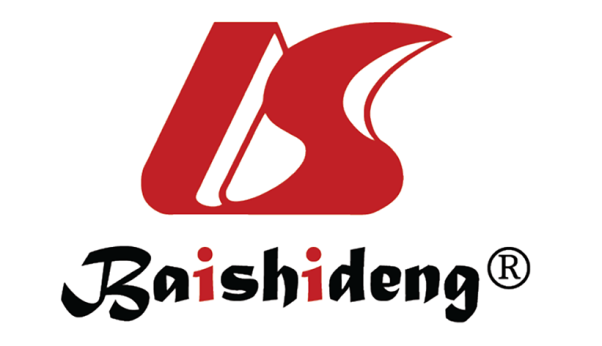 Published by Baishideng Publishing Group Inc7041 Koll Center Parkway, Suite 160, Pleasanton, CA 94566, USATelephone: +1-925-3991568E-mail: bpgoffice@wjgnet.comHelp Desk: https://www.f6publishing.com/helpdeskhttps://www.wjgnet.com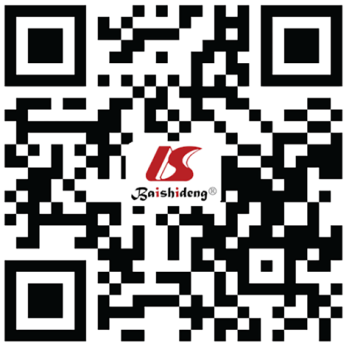 © 2023 Baishideng Publishing Group Inc. All rights reserved.No.Key points1By 2030, 48.9% of adults will be classified as obese, expanding surgical risk factors to a broad population2A chronic pro-inflammatory state faced by these patients, adversely affects bone metabolism3Factors associated with abnormal gait include quadriceps weakening, knee osteoarthritis, poor balance and an increased risk of falls4In obese subjects who have one or two additional risk factors like smoking and sedentary, their risk of developing diabetes increases by nine times5In Achilles tendon repairs, there is a significant increased rate of surgical site infection at the time of surgery if a comorbidity is present compared to those without a comorbidity6Patients with diabetes and vascular complications have the highest surgical site infection rate followed by obesity7Percutaneous hallux valgus procedures have found no difference in complication or re operation rates between normal weight and obese adults after surgery8There is an increased incidence of foot pain including higher rates of tendinitis, plantar fasciitis, and osteoarthritis in obese individuals9Compared with normal weight women, obese women have a three-fold increased risk of sustaining an ankle fracture after a fall10Obese patients have a greater proportion of chondral lesions when compared with normal weight subjects, 58% vs 30% respectively